The Three SistersThe Iroquois were hunters, farmers and gatherers who believed in cooperation.  Men and women had different roles in Iroquois society. What was the domain of the men? __________________________________________What was the domain of the women? ________________________________________What plants were called “The Three Sisters”?___________________              _________________              _________________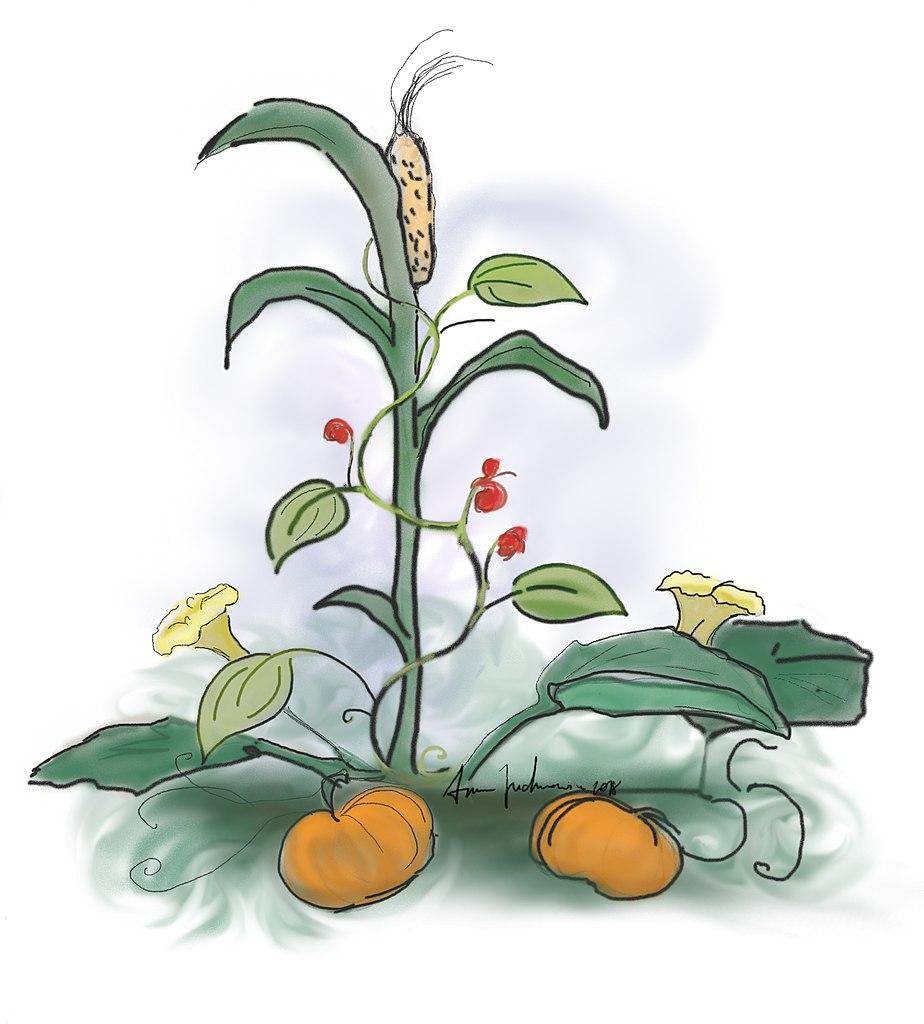 Can you describe how The Three Sisters were grown and why? _______________________________________________________________________________The Iroquois believed that each person was given a gift at birth. Once that gift was revealed to them, it was their responsibility to master the gift for the benefit of their community. What do you think your gift would be? How could you use it to help your community?________________________________________________________________________________________________________________________________________________________________________________________________________________________________________________________________________________________________________________________________________________________________________________________________________________________________________________________________________________________________________________________________________________________________________________________________________________________________________________________________________________________________________________________________________________________________________________________________________________________________